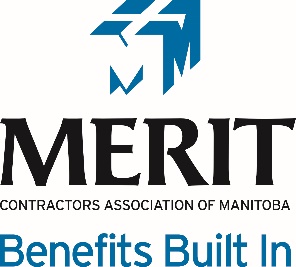 One - $1000 cash award availablePlease complete this nomination form and ensure that all areas are complete, and you have provided the following:Completed nomination form	(make sure you have answered all the questions)                                         Company logo in digital formatOptional Information: Include a letter of reference from the Nominee’s supervisorNomination Deadline – February 22, 2019Email to info@meritmb.com or Fax to (204) 888-6204Remember - the nominee will be evaluated based on the information you provide.  Please provide as much detail as you can.  The evaluators do not know your nominee, so it is up to you to “make them shine” “make them stand out” up against other candidates. Be specific when applicable. Add additional pages if needed. Please call our office if you’d like further information.NOMINEE INFORMATION:Nominee’s Name:Nominee’s Title:Employer:Length of Employment:NOMINATOR INFORMATION:Nominator Name:Title:Company Name:Number of employees:Contact email:	Contact Phone:NOMINEE INFORMATIONWhat is the #1 reason you have nominated this individual?  Trade skills – what technical qualifications does the nominee have?  What are his/her technical strengths?  Do others go to him/her for help and advice on how to do their jobs because of the strength demonstrated by the nominee?  Safety – provide information on the nominee’s safety record, training and how he/she promotes safety on the worksite.  Leadership skills – do people on the site consider the nominee to be a leader? Do others look up to him/her? Is (s)he a mentor to junior employees and/or Apprentices? Is the nominee often the person to go to for help in solving a problem?Mentoring Culture:  how does the nominee mentor others at work? What personal characteristics does the nominee have that makes them successful as a mentor? Give examples of what (s)he does to mentor others that stands out above others. What is the #1 reason you have nominated this individual?  Trade skills – what technical qualifications does the nominee have?  What are his/her technical strengths?  Do others go to him/her for help and advice on how to do their jobs because of the strength demonstrated by the nominee?  Safety – provide information on the nominee’s safety record, training and how he/she promotes safety on the worksite.  Leadership skills – do people on the site consider the nominee to be a leader? Do others look up to him/her? Is (s)he a mentor to junior employees and/or Apprentices? Is the nominee often the person to go to for help in solving a problem?Mentoring Culture:  how does the nominee mentor others at work? What personal characteristics does the nominee have that makes them successful as a mentor? Give examples of what (s)he does to mentor others that stands out above others. Continued Education – what additional learning has the nominee undertaken in the past 3 years?  Describe how it has assisted in his/her career development.Volunteering outside of work – does the nominee volunteer in the community outside of work?  Please provide additional information relating to why you feel this nominee qualifies for this award. Remember, the selection committee does not know your nominee, so the more information you can provide the better!